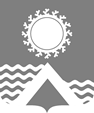 СВЕТЛОГОРСКИЙ СЕЛЬСКИЙ СОВЕТ ДЕПУТАТОВ ТУРУХАНСКОГО РАЙОНА КРАСНОЯРСКОГО КРАЯРЕШЕНИЕ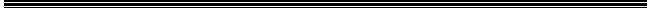 О внесении изменений и дополнений в Правила благоустройства территории Светлогорского сельсовета Туруханского района Красноярского края, утвержденные решением Светлогорского сельского Совета депутатов от 16.07.2018        №25-121В целях приведения Правил благоустройства территории Светлогорского сельсовета Туруханского района Красноярского края в соответствие с требованиями Градостроительного кодекса, Закона Красноярского края от 23.05.2019 №7-2784 «О порядке определения границ прилегающих территорий в Красноярском крае», руководствуясь статьями 28, 32, 47 Устава Светлогорского сельсовета Туруханского района Красноярского края, Светлогорский сельский Совет депутатов РЕШИЛ: 1. Внести в Правила благоустройства территории Светлогорского сельсовета Туруханского района Красноярского края, утвержденные решением Светлогорского сельского Совета депутатов от 16.07.2018 №25-121, следующие изменения и дополнения:1) в разделе 2:а) пункт 2.1 изложить в следующей редакции:«2.1 Благоустройство территории – деятельность по реализации установленного настоящими Правилами комплекса мероприятий, направленная на обеспечение и повышение комфортности условий проживания граждан, по поддержанию и улучшению санитарного и эстетического состояния территории муниципального образования Светлогорский сельсовет, по содержанию территорий поселка и расположенных на таких территориях объектов, в том числе территорий общего пользования, земельных участков, зданий, строений, сооружений, прилегающих территорий.»б) пункт 2.10 изложить в следующей редакции:«2.10 Объект благоустройства – территории поселка различного функционального назначения, на которых осуществляется деятельность по благоустройству: площадки; дворы; улицы (в том числе пешеходные) и дороги; парки, скверы, иные зеленые зоны; площади, набережные; технические зоны транспортных, инженерных коммуникаций, водоохранные зоны; другие территории муниципального образования Светлогорский сельсовет.»в) пункты 2.16 и 2.17 изложить в следующей редакции:«2.16 Придомовая территория – оформленный в установленном законодательством порядке земельный участок, на котором расположен многоквартирный жилой дом с элементами озеленения и благоустройства, иными предназначенными для обслуживания, эксплуатации и благоустройства данного дома и расположенные на указанном земельном участке объекты.2.17 Прилегающая территория – территория общего пользования, которая прилегает к зданию, строению, сооружению, земельному участку в случае, если такой земельный участок образован, и границы которой определены настоящими Правилами в соответствии с порядком, установленным законом Красноярского края.»г) пункт 2.23 изложить в следующей редакции:«2.23 Территория общего пользования – части территории поселка, которыми беспрепятственно пользуется неограниченный круг лиц (в том числе площади, улицы, проезды, набережные, береговые полосы водных объектов общего пользования, скверы, бульвары).»д) пункт 2.26 изложить в следующей редакции:«2.26 Элементы благоустройства территории – декоративные, технические, планировочные, конструктивные устройства, элементы озеленения, различные виды оборудования и оформления, в том числе фасадов зданий, строений, сооружений, малые архитектурные формы, некапитальные нестационарные строения и сооружения, информационные щиты и указатели, применяемые как составные части благоустройства территории.»2) Раздел 3 изложить в следующей редакции:«3. Содержание территории и объектов благоустройстваФизические лица (в т.ч. индивидуальные предприниматели) и юридические лица, независимо от их организационно-правовой формы, обязаны осуществлять содержание зданий и сооружений, своевременную и качественную очистку и уборку, благоустройство и содержание земельных участков, принадлежащих им на праве собственности, ином вещном либо обязательственном праве, в соответствии с действующим законодательством, настоящими Правилами.Лицо, ответственное за эксплуатацию здания, строения, сооружения (за исключением собственников и (или) иных законных владельцев помещений в многоквартирных домах, земельные участки под которыми не образованы или образованы по границам таких домов), обязано принимать участие, в том числе финансовое, в содержании прилегающих территорий в случаях и порядке, которые определяютсянастоящими Правилами.Ответственными за благоустройство и содержание объектов благоустройства являются физические и юридические лица, независимо от их организационно-правовых форм и форм собственности, в том числе:на придомовой территории многоквартирного дома и прилегающей территории – организации, осуществляющие управление многоквартирным домом, если выбран такой способ, либо собственники помещений в многоквартирном доме.на территориях общего пользования – юридические и физические лица, осуществляющие работы по благоустройству и содержанию на основании муниципальных контрактов, договоров с Администрацией сельсовета;на территориях, отведенных под проектирование и застройку, где не ведутся строительные работы и прилегающей территории – юридические и физические лица, которым предоставлен земельный участок;на территориях, где ведется строительство и прилегающей территории – лица, получившие разрешение на строительство; на территориях трансформаторных и распределительных подстанций, инженерных сооружений, опор воздушных линий электропередач и прилегающей территории – лица, ответственные за эксплуатацию указанных сооружений;на территориях индивидуальных домовладений и прилегающей территории – собственники, владельцы индивидуальных домовладений, лица, имеющие права владения и (или) пользования индивидуальным домовладением;на территориях мест общего пользования садоводческих некоммерческих товариществ, гаражно-строительных кооперативов и прилегающей территории –руководители или иные органы управления этих товариществ (кооперативов);на автомобильных дорогах местного значения – юридические и физические лица, осуществляющие работы по благоустройству и содержанию автомобильных дорог на основании муниципальных контрактов, договоров с Администрацией сельсовета.На объектах благоустройства, не указанных в пункте 3.2.1 настоящих Правил лицами, ответственными за благоустройство и содержание объектов благоустройства, являются собственники земельных участков, зданий, помещений в них, сооружений, объектов благоустройства, которые обязаны обеспечить выполнение требований настоящих Правил самостоятельно и (или) посредством привлечения специализированных организаций за счет собственных средств.В случае если объект благоустройства закреплен собственником за другим лицом на праве оперативного управления, хозяйственного ведения или ином вещном праве, лицом, ответственным за благоустройство, является лицо, за которым объект благоустройства закреплен на праве оперативного управления, хозяйственного ведения или ином вещном праве.В случае если объект благоустройства передан в аренду, безвозмездное пользование, доверительное управление, лицом, ответственным за благоустройство, является лицо, которому объект благоустройства передан в аренду, безвозмездное пользование, доверительное управление.В случае если объект благоустройства принадлежит на праве собственности или ином вещном либо обязательственном праве двум и более лицам, ответственность за благоустройство и содержание объекта может определяться соглашением сторон.При отсутствии соглашения благоустройство и содержание объекта осуществляется пропорционально доле в праве собственности или иного права на объект недвижимости.В случае если земельный участок, находящийся во владении физического или юридического лица, не оформлен в установленном порядке, уборке подлежит территория по фактически сложившейся границе земельного участка, находящегося во владении, а также прилегающая территория.В случае если ответственность за благоустройство возложена на физическое, юридическое лицо или индивидуального предпринимателя в силу заключенного с ним гражданско-правового договора (контракта), лицом, ответственным за благоустройство, является соответствующее физическое, юридическое лицо или индивидуальный предприниматель.Границы прилегающей территории определяются в следующем порядке:в отношении многоквартирных домов – не менее 15 метров по периметру придомовой территории; в случае расположения земельного участка вблизи дорог границей прилегающей территории является кромка проезжей части улицы, дороги;проезды во дворы, внутридворовые дороги, территории дворов включаются в прилегающую территорию в соответствии с зоной обслуживания придомовых территорий;в отношении индивидуальных жилых домов – не менее 5 метров по периметру отведенной территории, а со стороны въезда (входа) - до края проезжей части дороги;в отношении гаражных, гаражно-строительных кооперативов, садоводческих, огороднических или дачных объединений – не менее 15 метров по периметру отведенной территории, если иное не установлено правоустанавливающими документами;в отношении объектов социальной сферы – не менее 15 метров по периметру отведенной территории;в отношении строительных площадок – на расстоянии не менее 15 м от ограждения стройки по всему периметру отведенной территории, включая подъездные пути;в отношении отдельно стоящих трансформаторным подстанций– не менее 1 метра по периметру отведенной территории.прилегающей территорией к наземным частям линейных сооружений и коммуникаций является земельный участок шириной не менее 5 метров в каждую сторону от трубопровода или проекции крайнего провода.для временных объектов и сооружений прилегающей считается территория по периметру не менее 5 (пяти) метров, если иное не определено документом, подтверждающим право на владение и пользование земельного участка.в остальных случаях прилегающей территорией является земельный участок шириной 15 метров по периметру отведенной территории, здания, сооружения, за исключением расположения земельного участка вблизи дорог. В данном случае границей прилегающей территории является кромка проезжей части улицы, дороги.В случае наложения прилегающих территорий соседних зданий, строений, сооружений, земельных участков границы прилегающих территорий определяются на расстоянии, пропорциональном общей площади каждого из указанных объектов.При отсутствии государственного кадастрового учета в отношении земельного участка, на котором расположены здания (включая жилые дома), сооружения, объекты благоустройства, под прилегающей территорией следует понимать фактическое землепользование с учетом красных линий, местоположения границ смежных земельных участков (при их наличии), естественных границ земельного участка, но не менее 15 метров от границ здания (включая жилые дома), сооружения.Требования к установлению границы прилегающей территории конкретного объекта приведены в приложении №1.»3) В разделе 15:а) подпункт 15.4 считать пунктом 15.5;б) раздел дополнить подпунктом 15.4 следующего содержания:«15.4 Контроль за соблюдением настоящих Правил может осуществляться общественными органами (комиссиями), порядок формирования и регламент работы которых, устанавливается нормативными правовыми актами Администрации сельсовета.»;4) Правила дополнить приложением следующего содержания:«Приложение №1к Правилам благоустройства территории Светлогорского сельсоветаПОРЯДОК УСТАНОВЛЕНИЯ ГРАНИЦЫ ПРИЛЕГАЮЩЕЙ ТЕРРИТОРИИУстановление границы прилегающей территории конкретного объекта (здания, строения, сооружения, земельного участка) осуществляется описанием границы в текстовой форме и в виде графического описания на схеме границ прилегающих территорий (далее - описание).Описание подготавливается на бумажном носителе в произвольной форме и должно содержать:кадастровый номер (при наличии) и адрес (при наличии) здания, строения, сооружения, земельного участка, в отношении которого устанавливаются границы прилегающей территории, либо обозначение местоположения данных объектов с указанием наименования (наименований) и вида (видов) объекта (объектов);вид разрешенного использования земельного участка,по отношению к которому устанавливается прилегающая территория (при наличии);площадь прилегающей территории, определенной с помощью средств измерения либо с использованием документации, в которой такие расстояния уже установлены. Способ определения площади указывается в описании;наличие объектов (вт.ч. благоустройства), расположенных на прилегающей территории;описание прохождения границы прилегающей территории, которое включают в себя тротуары, зеленые насаждения, парковки, иные объекты и ограничиваются объектами природного или искусственного происхождения, позволяющими определить их границы (дорожным бордюром, границами полотна дороги общего пользования, линией пересечения с прилегающей территорией другого собственника (ответственного лица) и т.д.). изображение границ здания, строения, сооружения, земельного участка, если такой земельный участок образован;схематическое изображение границ прилегающей территории;Допускается приложение материалов фотофиксациисуществующих элементов благоустройства, расположенных на образуемой прилегающей территории.Подготовка описания границ прилегающей территории осуществляется в соответствии с настоящим Порядком уполномоченным органом Администрация сельсовета.При подготовке Схемы учитываются материалы и сведения:документов территориального планирования;правил землепользования и застройки;проектов планировки территории;землеустроительной документации;о зонах с особыми условиями использования территории;о местоположении границ земельных участков;о местоположении зданий, строений, сооружений, объектов незавершенного строительства;настоящих Правил.В границы прилегающих территорий не могут быть включены территории парков, скверов, набережные, береговые полосы водных объектов общего пользования, земельные участки, занятые проездами, автомобильными дорогами общего пользования, иными линейными объектами.Границы прилегающей территории конкретного объекта устанавливаются с учетом следующих ограничений:в отношении каждого здания, строения, сооружения, земельного участка устанавливаются границы только одной прилегающей территории, в том числе границы, имеющие один замкнутый контур или несколько непересекающихся замкнутых контуров;не допускается установление границ общей прилегающей территории 
для двух и более зданий, строений, сооружений, земельных участков, 
за исключением случаев, когда строение или сооружение, в том числе объект коммунальной инфраструктуры, обеспечивает функционирование другого здания, строения, сооружения, земельного участка, в отношении которого определяются границы прилегающей территории;не допускается пересечение границ прилегающих территорий.Описание границ прилегающих территорий может осуществляться как для отдельного объекта, так и для группы объектов (микрорайон, улица, иные части территории поселка).Описания границ прилегающих территорий утверждаются постановлением Главы Светлогорского сельсовета.Утвержденные описания границ прилегающих территорий публикуются в порядке, установленном для официального опубликования (обнародования) муниципальных правовых актов, и размещаются на официальном сайте Администрации сельсовета в сети Интернет.Изменение границ прилегающих территорий осуществляется в следующих случаях:строительства зданий, строений, сооружений;реконструкции зданий, строений, сооружений, если реконструкция повлекла изменение площади здания, строения, сооружения;изменения границ земельного участка;образования земельного участка, на котором расположено здание, строение, сооружение;изменения вида фактического использования здания, строения, сооружения, земельного участка;изменения правил благоустройства в части определения границ прилегающих территорий;выявления ошибок, неточностей в описаниях границ прилегающих территорий;Изменение описания границ прилегающих территорий осуществляется в порядке, аналогичном предусмотренному для установления границ прилегающих территорий.Изменение границ прилегающих территорий осуществляется по инициативе органов местного самоуправления Светлогорского сельсовета, а также по заявлениям собственников и (или) иных законных владельцев зданий, строений, сооружений, земельных участков.»Оповещение о начале публичных слушанийАдминистрация Светлогорского сельсовета Туруханского района Красноярского края извещает о начале публичных слушаний по проекту решения, предусматривающего внесение изменений в Правила благоустройства территории муниципального образования Светлогорский сельсовет Туруханского района Красноярского края (далее – Проект).Публичные слушания проводятся в соответствии со ст. 5.1 Градостроительного кодекса Российской Федерации, а также Положением о публичных слушаниях по проектам правил благоустройства территории муниципального образования Светлогорский сельсовет Туруханского района Красноярского края, утверждённым решениемСветлогорского сельского Совета депутатов Туруханского района Красноярского края от 28.02.2018 №22-104.Публичные слушания по Проекту осуществляются в период с «13» декабря 2019 годапо «13» января 2020 года.Для ознакомления участников публичных слушаний с документами Проекта в здании Администрации Светлогорского сельсовета по адресу: Красноярский край, Туруханский район, п. Светлогорск, ул. Энергетиков, д.15, в приемной открывается экспозиция Проекта. Экспозиция Проекта проводится в период «23» декабря 2019 года по «13» января 2020 года.Посещение экспозиции участниками публичных слушаний осуществляется в рабочие днис 14 часов 00 минут до 16 часов 00 минут.Участники публичных слушаний также могут ознакомиться с Проектом и информационными материалами к нему на официальном сайте администрации Светлогорского сельсовета в информационно-телекоммуникационной сети «Интернет» www.adminsvet.ru.Предложения и замечания по Проекту участниками публичных слушаний могут быть направлены с «23» декабря 2019 года по «13» января 2020 года:1) в письменной или устной форме в ходе проведения собрания участников публичных слушаний;2) в письменной форме в адрес администрации Светлогорского сельсовета: Красноярский край, Туруханский район, п. Светлогорск, ул. Энергетиков, д.15;3) посредством записи в книге (журнале) учета посетителей экспозиции проекта.Собрание участников публичных слушаний состоится «13» января 2019 года в 18 часов 00 минут местного времени по адресу: Красноярский край, Туруханский район, п. Светлогорск, ул. Энергетиков, д.15, конференц-зал. Проект и информационные материалы к нему будут находиться в открытом доступе и размещены на официальном сайте администрации Светлогорского сельсовета в информационно-телекоммуникационной сети «Интернет» www.adminsvet.ru с «23» декабря 2019 года.В соответствии с п. 2.10 Положения о публичных слушаниях по проектам правил благоустройства территории Светлогорского сельсовета Туруханского района Красноярского края, утвержденного Решением Светлогорского сельского Совета депутатов Туруханского района Красноярского края от 28.02.2018 №22-104, участники публичных слушаний в целях идентификации представляют сведения о себе (фамилию, имя, отчество (при наличии), дату рождения, адрес места жительства (регистрации) - для физических лиц; наименование, основной государственный регистрационный номер, место нахождения и адрес - для юридических лиц) с приложением документов, подтверждающих такие сведения. Состав Комиссии по проведению публичных слушанийПоложение о порядке работы Комиссии по проведению публичных слушаний1. Общие положения1.1.Настоящее Положение регулирует компетенцию, регламент работы Комиссии попроведению публичных слушаний и порядок принятия Комиссией решений.1.2.Комиссия является коллегиальным органом, который на основании законодательства Российской Федерации, правовых актов органов местного самоуправления муниципального образования Светлогорский сельсовет Туруханского района Красноярского края, в соответствии с предоставленными настоящим Положением полномочиями осуществляет подготовку, проведение и подведение итогов публичных слушаний по проекту Правил благоустройства территории Светлогорского сельсовета Туруханского района Красноярского края (далее – проект).2. Задачи, функции и полномочия Комиссии2.1.Задачами Комиссии являются:2.1.1. проведение в установленном порядке публичных слушаний по представленному проекту;2.1.2.подготовка заключения Комиссии по итогам публичных слушаний.2.2.Функциями Комиссии являются:2.2.1.составление плана мероприятий публичных слушаний;2.2.2.определение перечня организаций, должностных лиц, специалистов и граждан,привлекаемых для проведения плановых мероприятий публичных слушаний;2.2.3.составление протокола при проведении публичных слушаний;2.2.4. регистрация участников публичных слушаний;2.2.5. выступление с сообщениями по представленному проекту, с ответами на вопросы участников публичных слушаний;2.2.6.сбор, обработка и анализ информации, полученной в процессе публичных слушаний для подготовки заключения о результатах публичных слушаний.2.3.Полномочия Комиссии:2.3.1. принятие решений о составе приглашенных специалистов, составе аудитории приглашенных участников мероприятия, месте, времени, сроке и продолжительности мероприятия;2.3.2. утверждение протокола публичных слушаний;2.3.3. утверждение заключения по итогам публичных слушаний.3. Порядок проведения заседаний Комиссии и принятия решений3.1.Периодичность заседаний Комиссии определяется председателем Комиссии в рабочем порядке по меренеобходимости принятия оперативногорешения по вопросам, находящимся в компетенции Комиссии.Место, дата и время заседаний Комиссии устанавливаются председателем Комиссии.3.2.В случае отсутствия председателя Комиссии его полномочия осуществляются заместителем председателя Комиссии.3.3.Повестка заседания Комиссии утверждается ее председателем и доводится до сведения членов Комиссии в оперативном порядке.3.4.Комиссия вправе принимать решения по результатам публичных слушаний, если на заседании присутствует не менее 2/3 от общего числа участников Комиссии.3.5.Решения по вопросам, находящимся в компетенции Комиссии, принимаются после их обсужденияи изучения представленных документов по результатам голосования (простым большинством голосов).3.6.Результаты публичного слушания по представленному проекту оформляются заключением Комиссии, которое утверждается председателем Комиссии. Протокол публичных слушанийпо проекту ___________________________________(информация о проекте, рассмотренном на публичных слушаниях)«___»______________ 20___ г.  (дата оформления протокола) 	Председатель публичных слушаний: 	Секретарь публичных слушаний:		Организатор публичных слушаний: Администрация Светлогорского сельсовета Туруханского района Красноярского края.Оповещение о начале публичных слушанийопубликовано в газете «Светлогорский вестник» «_____»__________ 20 ____ года. Оповещение о начале публичных слушаниях содержало следующую информацию:Публичные слушания проводятся в соответствии со ст. 5.1 Градостроительного кодекса Российской Федерации, а также Положением о публичных слушаниях по проектам правил благоустройства территории муниципального образования Светлогорский сельсовет Туруханского района Красноярского края, утверждённым решениемСветлогорского сельского Совета депутатов Туруханского района Красноярского края от __.__.2018 №____.Публичные слушания по Проектуосуществлялись в период с «___»________ 20___ года по «___»________ 20___ года.Для ознакомления участников публичных слушаний с документами Проекта в здании Администрации Светлогорского сельсовета по адресу: Красноярский край, Туруханский район, п. Светлогорск, ул. Энергетиков, д.15, в помещении __________была открыта экспозиция Проекта. Экспозиция Проекта проводилась в период с «___»________ 20___ года по «___»________ 20___ года. Посещение экспозиции участниками публичных слушаний осуществлялось_______________ с ____ часов ____ минут по ____ часов ____ минут.Участники публичных слушаний также могли ознакомиться с Проектом и информационными материалами к нему на официальном сайте администрации Светлогорского сельсовета в информационно-телекоммуникационной сети «Интернет» www.adminsvet.ru.Собрание участников публичных слушаний состоялось«_____»____________ года: года в ____ часов ____ минут местного времени по адресу: Красноярский край, Туруханский район, п. Светлогорск, ул. Энергетиков, д.15, конференц-зал. Публичные слушания проводились в пределах территории муниципального образования Светлогорский сельсовет Туруханского района Красноярского края. Проект и информационные материалы к нему находились в открытом доступе и размещены на официальном сайте администрации Светлогорского сельсовета в информационно-телекоммуникационной сети «Интернет» www.adminsvet.ru с «_____»____________ года.Предложения и замечания по Проекту участниками публичных слушаний могли быть направлены с«_____»____________ года до «_____»____________ года:1) в письменной или устной форме в ходе проведения собрания или собраний участников публичных слушаний;2) в письменной форме в адрес администрации Светлогорского сельсовета: Красноярский край, Туруханский район, п. Светлогорск, ул. Энергетиков, д.15;3) посредством записи в книге (журнале) учета посетителей экспозиции проекта.	При проведении публичных слушаний поступили следующие предложения и замечания участников публичных слушаний, постоянно проживающих на территории муниципального образования Светлогорский сельсовет Туруханского района Красноярского края:_________________________________________________________________________________________________________________________________________________________________________________________________________________________________.	При проведении публичных слушаний поступили следующие предложения и замечания иных участников публичных слушаний: ____________________________________________________________________________________________________________________________________________________________________________________________Приложение к протоколу: перечень принявших участие в рассмотрении проекта участников публичных слушаний, включающий в себя сведения об участниках публичных слушаний (фамилию, имя, отчество (при наличии), дату рождения, адрес места жительства (регистрации) - для физических лиц; наименование, основной государственный регистрационный номер, место нахождения и адрес - для юридических лиц).Председатель публичных слушаний_________________               _______________      (подпись) (ФИО) Секретарь публичных слушаний                      _________________            _______________   (подпись) (ФИО) Заключение о результатах публичных слушанийпо проекту ___________________________________(информация о проекте, рассмотренном на публичных слушаниях)«___»______________ 20___ г.  (дата оформления заключения) 	Председатель публичных слушаний: 	Секретарь публичных слушаний:	Наименование проекта, рассмотренного на публичных слушаниях: __________________________________________________________________________________________________Количество участников публичных слушаний, которые приняли участие в публичных слушаниях __________________________________________________________________Протокол публичных слушаний по проекту ____________________________________________________________________________________утвержден «___»______________ 20___ г.  *Содержание внесенных предложений и замечаний участников публичных слушаний, постоянно проживающих на территории муниципального образования Светлогорский сельсовет Туруханского района Красноярского края:_________________________________________________________________________________________________________________________________________________________________________________________.Содержание внесенных предложений и замечаний иных участников публичных слушаний: ___________________________________________________________________________________________________________________________________________________________________________* В случае внесения несколькими участниками публичных слушаний одинаковых предложений и замечаний допускается обобщение таких предложений и замечаний.Рекомендации организатора публичных слушаний о целесообразности или нецелесообразности учета внесенных участниками публичных слушаний предложений и замечаний и выводы по результатам публичных слушаний: __________________________________________________________________________________________________________________________________________________________________________________________________________________________________________________________________________________________________________________________________________________________.Председатель публичных слушаний_________________               _______________      (подпись) (ФИО) Секретарь публичных слушаний                      _________________               _______________   (подпись) (ФИО) ПРОЕКТПриложение №2 к распоряжению администрации Светлогорского сельсовета Туруханского района Красноярского края от 10.12.2019 №104-РПриложение №3 к распоряжению администрации Светлогорского сельсовета Туруханского района Красноярского края от 10.12.2019№104-РПредседатель комиссии                             -Кришталюк Альбина Калимулловна – Глава Светлогорского сельсоветаЗаместитель председателя комиссии      - Проданова Наталья Николаевна – заместитель Главы Светлогорского сельсоветаСекретарь комиссии                                   - Польшина Ксения Сергеевна – специалист I категории администрации Светлогорского сельсоветаЧлены комиссии:Шарипов Руслан Хамметович – Председатель Светлогорского сельского Совета депутатов;Достовалов Андрей Игоревич – заместитель начальника ГЦ Курейской ГЭС АО «Норильско-Таймырская энергетическая компания»Приложение №4 к распоряжению администрации Светлогорского сельсовета Туруханского района Красноярского края от 10.12.2019№104-РПриложение №5 к распоряжению администрации Светлогорского сельсовета Туруханского района Красноярского края от 10.12.2019№104-РПриложение №6 к распоряжению администрации Светлогорского сельсовета Туруханского района Красноярского края от 10.12.2019№104-Р